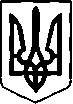 ДЕПАРТАМЕНТ ОСВІТИ ТА НАУКИ ХМЕЛЬНИЦЬКОЇ МІСЬКОЇ РАДИІНСТРУКЦІЯ З ОХОРОНИ ПРАЦІ № ____при експлуатації бензинових генераторів електроенергіїм. Хмельницький ДЕПАРТАМЕНТ ОСВІТИ ТА НАУКИ ХМЕЛЬНИЦЬКОЇ МІСЬКОЇ РАДИЗАТВЕРДЖЕНО наказом в. о. директора Департаменту                                                                                                від «___» січня 2023 р. №____						Інструкціяз охорони праці № ____при експлуатації бензинових генераторів електроенергіїЗагальні положення1.1. Дана інструкція розроблена на основі технічних даних і вимог безпеки при експлуатації бензинових генераторів електроенергії (далі – бензогенератор) з урахуванням положень нормативно-правових актів з охорони праці і є нормативним актом, що містить обов’язкові для вивчення та виконання працівниками правил безпеки під час роботи та обслуговування  даного обладнання. 1.2. До самостійної роботи з обслуговування бензогенераторів допускаються працівники не молодше 18 років, які не мають медичних протипоказань при виконанні робіт з підвищеною небезпекою, мають групу з електробезпеки не нижче II і пройшли інструктажі з охорони праці та пожежної безпеки.1.3. Робітник, який обслуговує бензогенератор, повинен знати будову та принцип роботи бензогенератора, інструкцію з експлуатації заводу-виготовлювача, дану інструкцію з охорони праці.1.4. На корпусі бензогенератора повинні бути всі передбачені документацією пояснювальні і попереджувальні надписи, позначення і знаки. 1.5. На робочому місці працівника, який обслуговує бензогенератор, можуть діяти такі шкідливі і небезпечні фактори:- отруєння вихлопами, що містять чадний газ;- отруєння парами бензину і інших експлуатаційних рідин;- опіки при доторканні не захищених частин тіла до розпечених частин паливної та       вихлопної систем;- опіки і компресійні травми внаслідок вибуху бензину; - ураження електричним струмом.1.6. Забороняється працювати з бензогенератором після вживання алкоголю, наркотиків і прийому медикаментів, що уповільнюють швидкість реакції.1.7. За невиконання вимог даної інструкції персонал, що обслуговує бензогенератор, несе відповідальність згідно з правилами внутрішнього трудового розпорядку та чинного законодавства.2. Вимоги охорони праці перед початком роботи2.1. Працівник, що обслуговує бензогенератор, повинен бути одягненим в сухий, бажано бавовняний одяг, застібнутий на всі гудзики, волосся підібране під головний убір. Для захисту рук необхідно користуватися рукавичками, для електричних перемикань застосовувати рукавички з діелектричного матеріалу. 2.2. Перед початком роботи необхідно вивчити інструкцію заводу-виготовлювача з експлуатації бензогенератора, знати його будову та принцип роботи, заходи безпеки. 2.3. Для надання першої домедичної допомоги при нещасному випадку перевірити, чи є доступною аптечка, чи належно вона скомплектована медичними засобами.2.4. Бензогенератор розміщується на відкритому повітрі або в просторному провітрюваному приміщенні з безперервно працюючою вентиляцією, при цьому відстань до стін, іншого обладнання і будь-яких інших займистих матеріалів повинно бути більше 1 м. При встановленні бензогенератора біля житлових або офісних будівель відстань до стін має бути не менше 6 м. Для захисту від дощу і снігу необхідно передбачити відповідне накриття. 2.5. При роботі генератора створюється вібрація, тому встановлювати його рекомендується на  горизонтальній поверхні і безпечній відстані від обладнання і матеріалів, що знаходяться поруч. 2.6. Підключення бензогенератора до електричної мережі споживачів повинен здійснювати фахівець відповідно до норм ПУЕ (Правила улаштування електроустановок), ПБЕЕС (Правила безпечної експлуатації електроустановок споживачів) і технічної документації виробника. 2.7. Для підключення електрообладнання слід використовувати тільки якісні дроти без пошкоджень ізоляції. Будь-яке пошкодження потрібно невідкладно усунути або замінити пошкоджений цілий участок мережі, попередньо вимкнувши бензогенератор.2.8. Перед кожним запуском бензогенератора потрібно пересвідчитись в приєднанні його корпусу до заземлення. Якщо не має рекомендацій виробника, для заземлення краще всього використовувати мідний ізольований провід перерізом не менше 2,5 мм2, який щільно приєднується одним кінцем до корпусу бензогенератора а другим надійно закріплюється на «землю». «Землею» може бути штатний заземлювач або відрізок арматури чи металевої труби, вбитий в грунт на глибину 1,0-1,2 м. Заземлення служить не тільки для захисту від враження струмом, але відводить електростатичні заряди від металевих частин обладнання і покращує якісні показники напруги. 2.9. Запускаючи бензогенератор ручним стартером, не намотуйте шнур на руку, всі дії виконуйте спокійно і розважливо.  2.10. Перед кожним включенням бензогенератора необхідно проводити ретельний візуальний огляд обладнання, періодично, згідно рекомендацій виробника, перевіряти рівень масла, бензину, стан повітряного і паливного фільтрів, стан свічки запалювання тощо.2.11. Якщо при дотику до металевих частин обладнання відчувається напруга або пошкоджений заземлюючий провід, слід вимкнути бензогенератор і усунути несправність. 3. Вимого охорони праці під час роботи3.1. Під час роботи бензогенератора утворюється небезпечна для життя людини напруга електроструму, тому забороняється обслуговування генератора мокрими або вологими руками. З тієї ж причини забороняється експлуатація бензогенератора без захисту від дощу або снігу.3.2. Забороняється:- підключати споживачів без повного прогріву двигуна;- використовувати допоміжні предмети для полегшення пуску двигуна ручним стартером;- приєднувати обладнання, потужність активного навантаження якого перевищує номінальну потужність бензогенератора;- приєднувати обладнання, потужність реактивного навантаження якого перевищує половину номінальної потужності бензогенератора;- експлуатувати бензогенератор без повітряного фільтра (чи з відкритою його кришкою) або без глушника;- відкривати кришку бензобаку при працюючому двигуні;- торкатися до гарячих деталей системи відводу відпрацьованих газів і глушителя, які  розжарюються до дуже високої температури і навіть після відключення залишаються небезпечно гарячими досить тривалий час (вони зазвичай відзначаються попереджувальними написами або етикетками);- накривати працюючий або розігрітий бензогенератор будь-якими предметами чи матеріалами, що можуть перешкоджати відводу тепла;- зберігати запаси бензину і інших пожежонебезпечних речовин на відстані ближче 1м від працюючого бензогенератора;- заправляти або обслуговувати (ремонтувати) бензогенератор при працюючому або не повністю  охололому двигуні;- курити і користуватися відкритим вогнем під час заправки двигуна пальним; - експлуатувати бензогенератор, якщо вимикач не переходить в положення « Включено» і «Виключено» належним чином; - залишати працюючий бензогенератор без нагляду в зоні досяжності дітей, тварин, сторонніх осіб. 3.3. Не допускайте довготривалого контакту палива і інших експлуатаційних рідин бензогенератора зі шкірою. При попаданні рідин на шкіру –  промийте це місце водою з милом, при попаданні бензину чи мастила на одежу – ретельно виперіть її.3.4. При тривалому перебуванні біля працюючого бензогенератора потрібно користуватися захисними навушниками.4. Вимоги охорони праці після закінчення робіт4.1. Вимкніть бензогенератор, дайте йому охолонути до безпечної температури, від’єднайте від мережі.  4.2. Огляньте місця можливого підтікання палива і інших експлуатаційних рідин, за необхідності – протріть ці деталі.  4.3. Огляньте доступні участки приєднуваної мережі, оцініть цілісність ізоляції. 4.4. Перемістіть у визначене для зберігання місце бензогенератор і приєднувальні кабелі.4.5. Приведіть в порядок робоче місце, приберіть інструменти і пристосування.4.6. Зніміть спецодяг та інші засоби індивідуального захисту, помістіть їх у визначене місце.4.7. Вимийте руки і обличчя водою з милом.5. Вимоги охорони праці в аварійних ситуаціях5.1. При виникненні пожежі необхідно вимкнути обладнання і приступити до гасіння  загоряння первинними засобами пожежогасіння, одночасно повідомивши через інших працівників безпосереднього керівника і, в залежності від складності ситуації, викликати пожежну охорону за тел. 101. 5.2. При ураженні електричним струмом необхідно звільнити потерпілого від напруги, зупинивши бензогенератор і відключивши обладнання. Якщо виникне необхідність звільняти потерпілого від дії струму без зняття напруги, потрібно використовувати для цього діелектричні рукавички, підручні сухі дерев’яні або інші струмонепровідні предмети. Відтягувати потерпілого  допускається тільки однією рукою, не торкаючись незахищеними руками його оголеного тіла і частин обладнання , що може знаходитись під напругою. 5.3. Якщо в результаті отруєння чадним газом або парами бензину у постраждалого відсутності дихання і пульс – потрібно невідкладно приступити до реанімації:- звільнити грудну клітку від тісного одягу і розстебнути поясний ремінь;- покласти потерпілого на спину, закинувши йому голову назад і покласти під шию            валик;- відновити прохідність дихальних шляхів, звільнивши рот від слизу і сторонніх тіл;- почати непрямий масаж серця і штучне дихання;- прикласти холод до голови.5.3.1. Реанімацію продовжувати до повного відновлення серцевої діяльності або до прибуття медпрацівників.5.3.2. Якщо потерпілий втратив свідомість, але пульс є, потрібно перевернути його на бік або на живіт, прикласти холод до голови і, підтримуючи його в такому положенні, очікувати прибуття лікарів. Залишати потерпілого лежати на спині забороняється. 5.4.  При пораненні необхідно звільнити постраждале місце від одягу і зупинити кровотечу, наклавши марлеву пов'язку і щільно її прибинтувати. Якщо пошкоджені кровоносні судини – необхідно вище рани накласти джгут, попередньо підклавши під нього тканинну підкладку. Після накладення джгута на руку переконається у відсутності пульсу на променевій артерії. Джгут може перебувати на кінцівці не більше півгодини, після чого його необхідно на 20-30 секунд зняти, щоб дати можливість відновитися кровообігу. 5.5. При опіках без порушень цілісності опікових міхурів необхідно постраждалу ділянку охолодити водою або прикласти на 20-30 хвилин компрес з льодом. Забороняється змащувати місце опіку жирами, оліями, мазями, спиртом тощо, самостійно видаляти чужорідні тіла, проколювали міхурі.5.5.1. При опіках шкіри з порушенням цілісності опікових міхурів потрібно постраждалу частину тіла накрити сухою серветкою або чистою тканиною, поверх накласти холодний компрес і направити постраждалого до лікарні. Забороняється промивати рану водою, бинтувати постраждалу поверхню.Розробив: заступник директора з господарських питань                                      С. ІВАНЦОВАПогоджено: інженер з охорони праці господарської служби Департаменту 	                                    	   М. ДАНИЛЮКголовний юрисконсульт Департаменту		   Ю. РИМАР 